В рамках общекультурных компетенций в ГБОУ СОШ с. Шламка с 04 по 08 апреля 2022 года проводилась «Неделю экологии». Мероприятие проводилось в двух форматах участия: Первый – онлайн-викторина. Второй – онлайн-школа экологической грамотности.Всем участникам были оформлены Сертификаты.Победитель и призёры викторины были награждены ценными подарками.К участию в мероприятии приглашаются обучающиеся образовательных организаций Самарской области всех видов и типов.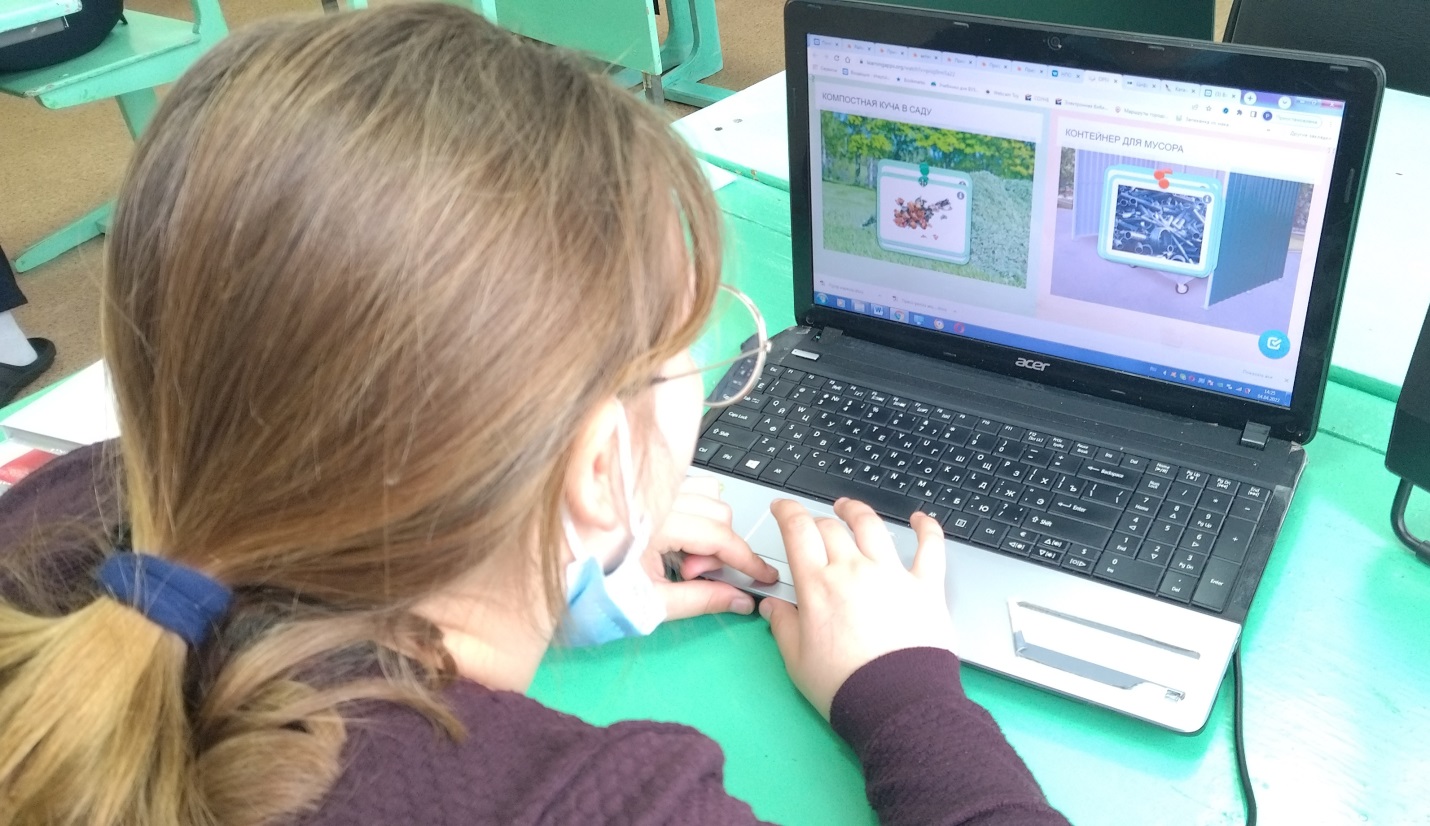 